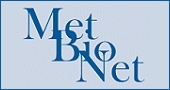 MetBioNet Organic Acid Workshop 2020Tuesday 7th April, Guy’s Hospital, LondonMeeting organisers: Karolina Witek & Rachel Carling (St. Thomas’ Hospital, Viapath) and Stuart Moat (University Hospital of Wales, Cardiff)Programme: 10:00-10:30      Registration & Coffee 10:30-10:40      Welcome and Introduction. Dr. R. Carling (Viapath)10:40-11:00      Organic acid service expectations - clinician perspective. Dr. H. Mundy (GSTT)11:00-11:45      Organic acid analysis: the status quo in the UK. Ms K. Witek (Viapath) 11:45-12:30      Pitfalls in the analysis of OA. Dr. R. Carling (Viapath)12:30-13:15      Lunch13:15 –14:00      Post-analytical pitfalls in organic acid analysis.  Prof. S. Moat (Cardiff) 14:00-15:00       Lessons learned from the organic acid proficiency testing scheme. Dr. Claire Hart (Erndim, Sheffield)15:00–16:00       Problem cases – interactive session. Cost of the meeting is £35 – on the day please bring a cheque payable to ‘Sheffield Children’s NHS Foundation Trust’; alternatively cash payment on the day will be accepted. 